ントを当日お持ち下さい。ご 案 内近年、AIやSNSなどの発展により、フェイクニュースや誤情報、組織の事故や不祥事の情報が即時に広く拡散しております。そのため、組織が速やかに適切な方法で正確に情報を伝えたり、事後対応を行うことが極めて重要になってきています。今回は、フェイクニュースや誤情報、事故や不祥事の情報の拡散の仕組み、受け手の反応などについて解説いたします。さらには、組織や従業員などに関する情報が拡散した時に、大企業だけでなく中堅・中小企業も計り知れないダメージを受けます。その際、影響度の的確な把握方法、損失の低減対策、成功事例や失敗事例もご紹介いたします。そして、日ごろからの戦略的なリスク・マネジメントについても明らかにいたします。略 歴白井 邦芳 (しらい くによし) 氏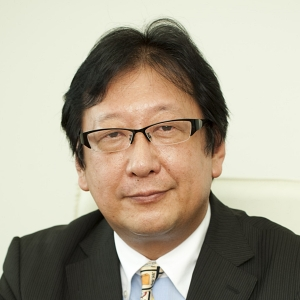 1981年、AIU保険会社に入社。その後、数度の米国研修・滞在を経て、企業不祥事、役員訴訟、異物混入、情報漏えい、テロ等の事件・事故の危機管理コンサルティングに多数関わる。2008年、AIGコーポレートソリューションズ常務執行役員を経て、2017年からゼウス・コンサルティング代表取締役。これまでに約3,100事例の企業案件に着手し、その分野は、危機管理、リスク・マネジメント、 コンプライアンス、内部統制、事業継続、企業再生などの専門家として広い範囲で活躍の場を広げている。参 加 要 領日　時： 会場参加	：２０２４年５月２２日（水）１５:３０～１７:００WEB配信	：２０２４年５月２９日（水）１５:３０～６月２８日（金）１７:００【予定】形　式： 会場参加、または WEB配信※ の選択制※ご講演当日（5月22日（水））にはWEB配信がなく、5月29日（水）～配信ですのでご注意願います。会　場： 日本生産性本部 生産性本部ビル	※会場参加の定員は２0名程度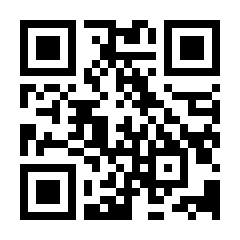 （東京都千代田区平河町２-１３-１２）https://www.jpc-net.jp/about/access.html有楽町線・半蔵門線・南北線  永田町駅 ４番出口 徒歩４分) 参加費： 日本生産性本部賛助会員：無料　 　一般：16,500円（消費税込み）申 込み：	日本生産性本部ＷＥＢからお申込ください。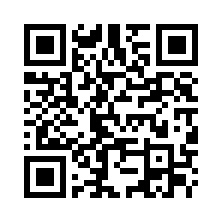 https://www.jpc-net.jp/about/kaiin/getsurei.htmlまたは裏面「お申込み書」にご記入の上、ＦＡＸにてお送りください。　申込締切日： ５月1４日（火）12:00　＊開催約7日前に参加証を送信します。＜ご案内＞	○	新型コロナ感染拡大の状況により、WEB配信のみとなる場合があります。限定視聴用URLの第三者への共有・開示はご遠慮ください。ＦＡＸ： ０３－３５１１－４０７１（WEBからお申込みの場合、FAXは必要ございません） お 申 込 み 書 日本経営品質協議会　会員月例研究会担当 行き「個人情報の取り扱いについて」「研修・セミナー等参加にあたってのお願い」に同意した上でお申込みください。必要事項をご記入の上、FAXまたは当本部WEBからお申込みください。必ずＥメールアドレスをご記入ください。会場参加、WEB配信のいずれかを選択してください。会場は定員制のため、会場参加に多数お申込みの場合はWEB配信にご参加いただくことがございます。なおコロナ禍における状況をふまえ、会場での安全なご参加が難しいと判断した場合には、WEB配信のみの開催に切り替え、または中止となることがございます。　　　　　　　　　　　                                        	申込日　　　　　月　　　　日開　催　日開　催　日会員月例研究会「もしフェイクニュースや誤情報の拡散に巻き込まれたり、事故や不祥事の対応が必要になったら」～AI・SNS時代における戦略的思考のリスク・マネジメント会場参加	：２０２４年５月２２日（水） １５：３０～１７：００WEB配信：２０２４年５月２９日（水） １５：３０～６月２８日（金）１７:００【予定】※ご講演当日（5月22日（水））にはWEB配信がなく、5月29日（水）～配信ですのでご注意願います。会員月例研究会「もしフェイクニュースや誤情報の拡散に巻き込まれたり、事故や不祥事の対応が必要になったら」～AI・SNS時代における戦略的思考のリスク・マネジメント会場参加	：２０２４年５月２２日（水） １５：３０～１７：００WEB配信：２０２４年５月２９日（水） １５：３０～６月２８日（金）１７:００【予定】※ご講演当日（5月22日（水））にはWEB配信がなく、5月29日（水）～配信ですのでご注意願います。会員月例研究会「もしフェイクニュースや誤情報の拡散に巻き込まれたり、事故や不祥事の対応が必要になったら」～AI・SNS時代における戦略的思考のリスク・マネジメント会場参加	：２０２４年５月２２日（水） １５：３０～１７：００WEB配信：２０２４年５月２９日（水） １５：３０～６月２８日（金）１７:００【予定】※ご講演当日（5月22日（水））にはWEB配信がなく、5月29日（水）～配信ですのでご注意願います。会員月例研究会「もしフェイクニュースや誤情報の拡散に巻き込まれたり、事故や不祥事の対応が必要になったら」～AI・SNS時代における戦略的思考のリスク・マネジメント会場参加	：２０２４年５月２２日（水） １５：３０～１７：００WEB配信：２０２４年５月２９日（水） １５：３０～６月２８日（金）１７:００【予定】※ご講演当日（5月22日（水））にはWEB配信がなく、5月29日（水）～配信ですのでご注意願います。会員月例研究会「もしフェイクニュースや誤情報の拡散に巻き込まれたり、事故や不祥事の対応が必要になったら」～AI・SNS時代における戦略的思考のリスク・マネジメント会場参加	：２０２４年５月２２日（水） １５：３０～１７：００WEB配信：２０２４年５月２９日（水） １５：３０～６月２８日（金）１７:００【予定】※ご講演当日（5月22日（水））にはWEB配信がなく、5月29日（水）～配信ですのでご注意願います。会員月例研究会「もしフェイクニュースや誤情報の拡散に巻き込まれたり、事故や不祥事の対応が必要になったら」～AI・SNS時代における戦略的思考のリスク・マネジメント会場参加	：２０２４年５月２２日（水） １５：３０～１７：００WEB配信：２０２４年５月２９日（水） １５：３０～６月２８日（金）１７:００【予定】※ご講演当日（5月22日（水））にはWEB配信がなく、5月29日（水）～配信ですのでご注意願います。組　織　名組　織　名所　在　地所　在　地〒（　　　　－　　　　）〒（　　　　－　　　　）〒（　　　　－　　　　）〒（　　　　－　　　　）〒（　　　　－　　　　）〒（　　　　－　　　　）電話番号電話番号FAX番号No(選択制)(選択制)お名前ご所属・お役職ご所属・お役職ご所属・お役職Ｅメールアドレス(1)□ 会場参加□ WEB配信□ 会場参加□ WEB配信(2)□ 会場参加□ WEB配信□ 会場参加□ WEB配信(3)□ 会場参加□ WEB配信□ 会場参加□ WEB配信[連絡欄] [連絡欄] [連絡欄] [連絡欄] [連絡欄] [連絡欄] [連絡欄] [連絡欄] 個人情報の取扱いについて公益財団法人 日本生産性本部では、皆様の個人情報を以下のように取り扱います。下記の内容をご確認いただき、同意の上、本プログラムにお申込みいただきますようお願い申し上げます。なお、同意いただけない場合は、適切なサービスを受けられない場合がございます。同意いただいた後でも個別に不同意の表明をすることが可能です。１．利用目的：①『会員月例研究会』の実施に関わる資料等の作成、プログラム開催当日や講演者・事務局打ち合わせでの利用。②当本部が主催・実施する各事業におけるサービス提供や事業のご案内、および顧客分析・市場調査のための利用。①②以外の目的で個人情報を利用する場合、ご本人に個別に理由を説明し、同意を得た上で行うものといたします。２．法令に基づく場合などを除き、個人情報を第三者に提供することはありません。但し、本プログラムを担当する講演者等に、名簿等を確認いただく場合があります。３．本プログラムの運営にあたり、業務の一部を外部に委託する場合があります。委託先に対しては、参加者へのサービスに必要な個人情報だけを委託します。（公財）日本生産性本部の選定基準に基づき委託先を選定し、契約により個人情報の保護を徹底するとともに、委託先に対して適切な管理・監督を行います。４．本プログラムでは撮影を行う場合があります。得られた情報や撮影した画像は、本部の広報宣伝活動に使用する場合があります。５． 個人情報について、ご本人による開示請求・訂正・削除・利用停止等を求めることが可能です。以下までご連絡ください。【連絡先】生産性運動基盤センター(℡03-3511-4026）６．個人情報保護管理者：（公財）日本生産性本部　総務部長